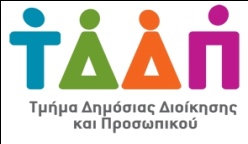 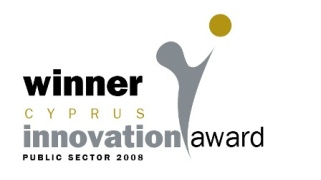 Αρ.Φακ. 04.02.032.001Προκήρυξη   διαδικασίας πλήρωσης κενής θέσης με απόσπαση Εθνικού Εμπειρογνώμονα,  στη Γενική   Γραμματεία του  Συμβουλίου της Ευρωπαϊκής Ένωσης          Σας ενημερώνουμε ότι, όπως μας γνωστοποιήθηκε μέσω  της Μόνιμης Αντιπροσωπείας της Κύπρου στην Ευρωπαϊκή Ένωση (ΜΑΕΕ), η Γενική Γραμματεία του Συμβουλίου της Ευρωπαϊκής Ένωσης προκηρύσσει διαδικασία για πλήρωση θέσης Εθνικού Εμπειρογνώμονα:Τελευταία ημερομηνία υποβολής αιτήσεων : 29/10/20212. Περισσότερες πληροφορίες οι ενδιαφερόμενοι μπορούν  να βρουν στα συνημμένα έγγραφα καθώς επίσης και στην επίσημη ιστοσελίδα του Συμβουλίου στoν ακόλουθο σύνδεσμο: http://www.consilium.europa.eu/ Τμήμα Δημόσιας Διοίκησης και Προσωπικού27 Σεπτεμβρίου, 2021  ΚΥΠΡΙΑΚΗ ΔΗΜΟΚΡΑΤΙΑΥΠΟΥΡΓΕΙΟ ΟΙΚΟΝΟΜΙΚΩΝΤΜΗΜΑ ΔΗΜΟΣΙΑΣ ΔΙΟΙΚΗΣΗΣ             ΚΑΙ ΠΡΟΣΩΠΙΚΟΥ            1443 ΛΕΥΚΩΣΙΑ DG ORG: Organisational Development and Services, Directorate 4 (Finance),   Projects and Financing Unit (EPF Operations1) Ref.: END/6/2021 (312729) 